ReikiLEVEL 1 TRAININGSFor People with DisabilitiesReikiLEVEL 1 TRAININGSFor People with DisabilitiesReiki brings us on a journey, a path of healing.  By giving a gentle touch, we activate our heart’s center in healthy ways that encourage our bodies towards wellbeing.Reiki brings us on a journey, a path of healing.  By giving a gentle touch, we activate our heart’s center in healthy ways that encourage our bodies towards wellbeing.Laurie and Val are Master Level practitioners with backgrounds in Wu Wei Reiki. Both believe in the importance of offering modalities such as Reiki to provide a quiet state in a chaotic and stressful world. Our Reiki trainings are meant to enhance one’s ability to stay connected and present with oneself whether at work or at home.Laurie and Val are Master Level practitioners with backgrounds in Wu Wei Reiki. Both believe in the importance of offering modalities such as Reiki to provide a quiet state in a chaotic and stressful world. Our Reiki trainings are meant to enhance one’s ability to stay connected and present with oneself whether at work or at home.Laurie and Val are Master Level practitioners with backgrounds in Wu Wei Reiki. Both believe in the importance of offering modalities such as Reiki to provide a quiet state in a chaotic and stressful world. Our Reiki trainings are meant to enhance one’s ability to stay connected and present with oneself whether at work or at home.Laurie and Val are Master Level practitioners with backgrounds in Wu Wei Reiki. Both believe in the importance of offering modalities such as Reiki to provide a quiet state in a chaotic and stressful world. Our Reiki trainings are meant to enhance one’s ability to stay connected and present with oneself whether at work or at home.Laurie and Val are Master Level practitioners with backgrounds in Wu Wei Reiki. Both believe in the importance of offering modalities such as Reiki to provide a quiet state in a chaotic and stressful world. Our Reiki trainings are meant to enhance one’s ability to stay connected and present with oneself whether at work or at home.Laurie and Val are Master Level practitioners with backgrounds in Wu Wei Reiki. Both believe in the importance of offering modalities such as Reiki to provide a quiet state in a chaotic and stressful world. Our Reiki trainings are meant to enhance one’s ability to stay connected and present with oneself whether at work or at home.Our trainings consist of 4 to 6 people, affording each person the individual attention one deserves.Trainings are held on 2 consecutive days with an additional day for practice.  Cost: $200Our trainings consist of 4 to 6 people, affording each person the individual attention one deserves.Trainings are held on 2 consecutive days with an additional day for practice.  Cost: $200Our trainings consist of 4 to 6 people, affording each person the individual attention one deserves.Trainings are held on 2 consecutive days with an additional day for practice.  Cost: $200Our trainings consist of 4 to 6 people, affording each person the individual attention one deserves.Trainings are held on 2 consecutive days with an additional day for practice.  Cost: $200Our trainings consist of 4 to 6 people, affording each person the individual attention one deserves.Trainings are held on 2 consecutive days with an additional day for practice.  Cost: $200Our trainings consist of 4 to 6 people, affording each person the individual attention one deserves.Trainings are held on 2 consecutive days with an additional day for practice.  Cost: $200DATESDecember 7, 8, and 14, 2019Saturday the 7th  10:30-2:30Sunday the 8th  9:30-12:30Saturday the 14th  10:30-1:30DATESDecember 7, 8, and 14, 2019Saturday the 7th  10:30-2:30Sunday the 8th  9:30-12:30Saturday the 14th  10:30-1:30IN THIS TRAINING•  Receive four attunements•  Learn the history of Reiki•  Experience hands on practice•  Deepen your skills by offering Reiki   to yourself and others.IN THIS TRAINING•  Receive four attunements•  Learn the history of Reiki•  Experience hands on practice•  Deepen your skills by offering Reiki   to yourself and others.LOCATIONLOCATIONLOCATIONCONTACTCONTACTEd Roberts CampusFitness StudioEd Roberts CampusFitness StudioEd Roberts CampusFitness StudioValerie JewLaurie Fameravaleriekyee@gmail.comlauriefamera@gmail.com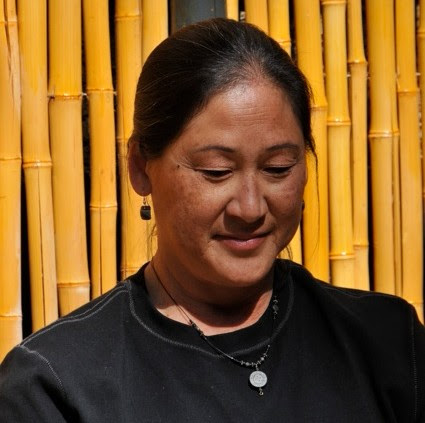 Valerie Jew retired after 27 years of teaching, first with deaf and hard of hearing students and second as an IT specialist and computer teacher. She devotes her time to community-based projects related to health and wellness around the Bay Area. She teaches restorative and integrative yoga classes in the Oakland Public Schools, Ed Roberts Campus, Nest Yoga,Alta Bates Summit Hospital on the Acute Rehab floor. By drawing one’s attention to pacing, language and repetition a person notices a difference in their mental, emotional and physical body.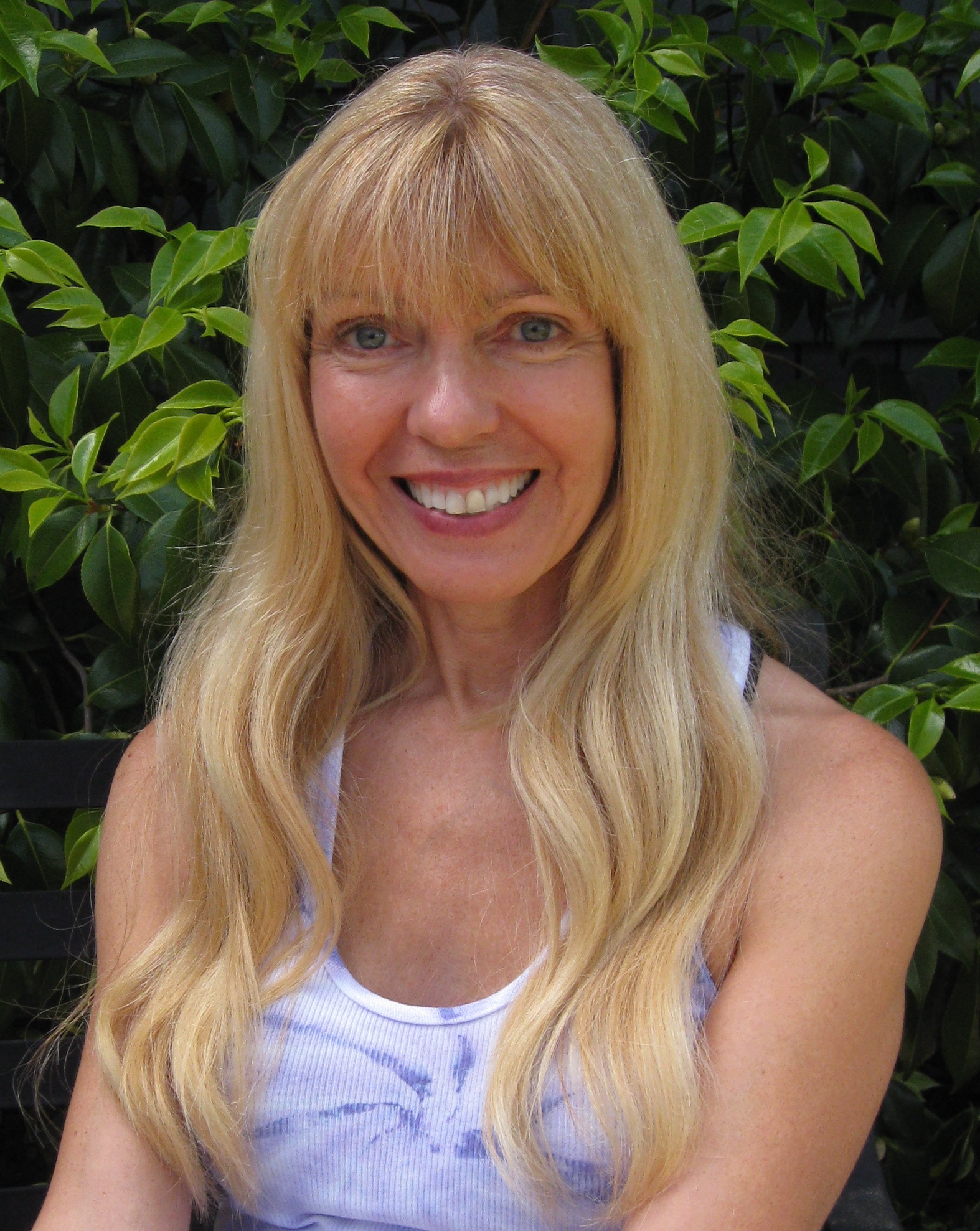 Laurie Famera embraces the notion that in order to care for others and maintain balance in our own lives, we need to begin with self-care. She believes in providing an opportunity where all individuals move in the direction of improving their quality of life, at their own pace. As an Urban Zen Integrative Therapist, Advanced Relax and Renew Trainer, and Reiki Master practitioner she combines these modalities to provide a calm and nurturing environment as a means of reducing stress and to support the healing process. After many years of working in public high schools and the corporate world, she understands the importance of meeting an individual’s needs at their own comfort level. In addition to her private practice, she currently teaches Gentle Yoga at Marin JCC.